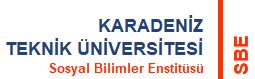 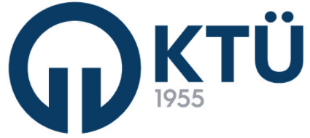                   DOKTORA YETERLİK SINAVI                 JÜRİ GÖREVLENDİRME FORMUNOT: İki adet düzenlenecek olan bu formdan biri Anabilim Dalı Başkanlığı’nda saklanacak, diğeri de sınav sonuç evraklarıyla birlikte Enstitümüze gönderilecektir.*Doktora Yeterlik Komitemiz, yapmış olduğu toplantı sonucunda yukarıda bilgileri yer alan öğrencinin doktora yeterlilik sınavını yapmak üzere aşağıda isimleri yazılan jüri üyelerini görevlendirmiştir.…………………….Başkan…..…………………       …..………………            …...………………….       …..……………..Üye                                Üye                                     Üye                                  Üye											...... / …… / 202.……………………………………. ANABİLİM DALI BAŞKANLIĞINAYukarıda bilgileri yazılı öğrencinin doktora yeterlik sınavını yapmak üzere Komitemizce görevlendirilen öğretim üyelerine görevlendirme kararının tebliği için gereğini arz ederim.                                                                                                                        		………………………….										Yeterlik Komitesi Başkanı